У К Р А Ї Н АШУБКІВСЬКА СІЛЬСЬКА РАДАРІВНЕНСЬКОГО РАЙОНУРІВНЕНСЬКОЇ ОБЛАСТІсьоме скликаннявід  __________    2016 року                                                                           № проектПро внесення змін досільського бюджету на 2016рік	Керуючись п.23 частини 1 статті 26 Закону   України "Про місцеве самоврядування в Україні", Бюджетним кодексом України, Законом України „Про Державний бюджет України на 2016 рік”,іншими чинними нормативно-правовими актами з цих питань ,за погодженням з постійними комісіями сільської ради,  сільська  рада :В И Р І Ш И Л А :   Внести зміни до рішення сільської ради від 29 грудня 2015 року №57 ”Про сільський бюджет на 2016 рік” , від 25 березня 2016 року №79 ”Про внесення змін до сільського бюджету на 2016 рік» ,а саме:Збільшити обсяг доходів сільського бюджету на 2016 рік на         суму грн. , із них:            -    по загальному фонду бюджету збільшити на                грн.            Затвердити загальний обсяг доходів сільського бюджету на 2016 рік  по загальному фонду в сумі                 грн. (додаток )                                                        2.Збільшити обсяг видатків сільського бюджету  на 2016 рік на суму           грн.,із них :по загальному фонду бюджету збільшити на суму            грн.             За тимчасовою класифікацією видатків (додаток ) та головними розпорядниками коштів (додаток ).             Затвердити загальний обсяг видатків сільського бюджету на 2016 рік по загальному фонду в сумі                          грн.                            4.Збільшити обсяг міжбюджетних трансфертів на 2016р. в сумі –      (додаток ),із них :по загальному фонду сільського бюджету збільшити на           грн.,        в т.ч.:                       - надходження коштів «Іншої субвенції» з бюджету міста Рівного на відшкодування вартості харчування вихованців Шубківського дошкільного навчального закладу , батьки яких є учасниками антитерористичної операції і зареєстровані в місті Рівному в сумі –                  грн..              5. Враховуючи пропозиції розпорядників коштів сільського бюджету здійснити перерозподіл доходів та видатків в межах загального обсягу бюджету між кодами бюджетної класифікації відповідно до додатків .                                    6. Додатки     цього рішення є невід’ємною частиною.             7.Контроль за виконанням цього рішення доручити постійним комісіям та сільському голові сільської ради О.Іолтуху , а організацію його виконання – головному бухгалтеру сільської ради , що є головним розпорядником коштів сільського бюджету.Сільський голова                                                   Іолтух О.М.Готував:                                                                    Головний бухгалтер                                                                                  Зелінська І.Г.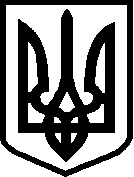 